50DIVISION VIIDepartment HOPEN JUNIOR MEAT GOAT SHOWDIRECTORS:  John Tart II, Ashley Glover, Stefani Garbacik, Mark Hood, Andrea Sanderson, Suzanne Linton, A.J. Linton, Allison Jennings, Jessica Murray, Lee EdmundsonFriday, September 30, 6:00 PM – Livestock Shelter                                                   Entry Deadline, September 15General Rules:All decisions made by the judge will be final.Exhibitors must be 5 -18 years old as of January 1, 2016.Goats must be in the possession of exhibitor for at least 60 days prior to the show date.Meat goat must be less than one year old and have all baby teeth the day of the show.Must be does or wethers, no bucks will be allowed to show.Goats will be weighed and checked in between 3 and .  Goats must weigh at least 40 lbs at weigh-in.Horns must be tipped or rounded for safety of exhibitors.All animals will be released following completion of entire show.All animals must have a scrapie ear tag upon arrival.  Untagged animals will be disqualified.All animals must meet  health requirements.  Animals must be healthy upon arrival or they will not be allowed in the barn.Submitted entry forms must have an individual name of the exhibitor – not a group’s name.The Wayne County Livestock Development Association shall not be liable for any damages, death, injury, or loss of property incurred by or to any exhibitor.  Each exhibitor shall be responsible for any damages, death, injury or loss of property caused by the exhibitor or their animal.Each exhibitor is limited to two entries in market classes.Exhibitor must show own goat without assistance.Premiums:			Grand Champion Animal			Banner			Reserve Champion Animal			Banner					1st 	  2nd 	  3rd 	  4th 	   5th 	    6th	      CLASSES  		Ribbon	 Ribbon  Ribbon  Ribbon  Ribbon   Ribbon    SHOWMANSHIPAges 5-8		$50	 $45	 $40	  $35	   $30	   $25	       Ages 9-13		$50	 $45	 $40	  $35	   $30	   $25	       		Ages 14-19		$50	 $45	 $40	  $35	   $30	   $25	       ROSETTES WILL BE PRESENTED TO:1st and 2nd place showmanship winners in each age group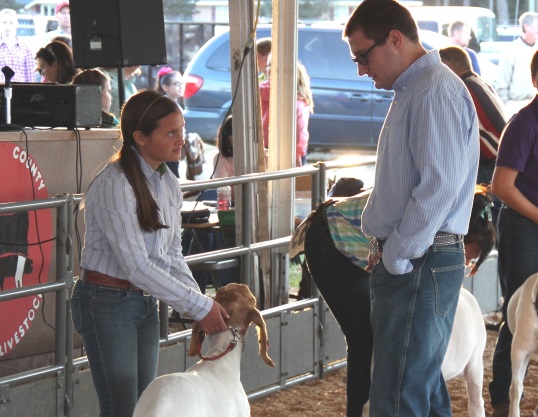 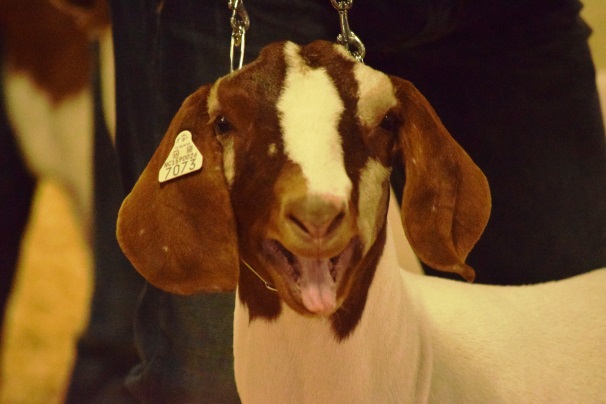 